PRZEWODNIK MIESZKAŃCAPRZEWODNIK MIESZKAŃCAPRZEWODNIK MIESZKAŃCAPRZEWODNIK MIESZKAŃCAPRZEWODNIK MIESZKAŃCA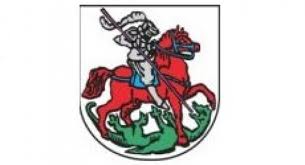   URZĄD MIEJSKI w Miliczu  56-300 Miliczul. Trzebnicka 2Punkt Obsługi Mieszkańców, pok. nr 15  URZĄD MIEJSKI w Miliczu  56-300 Miliczul. Trzebnicka 2Punkt Obsługi Mieszkańców, pok. nr 15  URZĄD MIEJSKI w Miliczu  56-300 Miliczul. Trzebnicka 2Punkt Obsługi Mieszkańców, pok. nr 15  URZĄD MIEJSKI w Miliczu  56-300 Miliczul. Trzebnicka 2Punkt Obsługi Mieszkańców, pok. nr 15  URZĄD MIEJSKI w Miliczu  56-300 Miliczul. Trzebnicka 2Punkt Obsługi Mieszkańców, pok. nr 15  URZĄD MIEJSKI w Miliczu  56-300 Miliczul. Trzebnicka 2Punkt Obsługi Mieszkańców, pok. nr 15W sprawie:Sporządzenie aktu zgonuW sprawie:Sporządzenie aktu zgonuW sprawie:Sporządzenie aktu zgonuW sprawie:Sporządzenie aktu zgonuW sprawie:Sporządzenie aktu zgonuOd czego zacząć ?Od czego zacząć ?Od czego zacząć ?Od czego zacząć ?Od czego zacząć ?Od czego zacząć ?Zgłoszenia zgonu dokonuje się ustnie w Urzędzie Stanu Cywilnego, pok. nr 40.Akt zgonu sporządza się na podstawie karty zgonu wystawionej przez lekarza.Jeżeli okoliczności zgonu były przedmiotem postępowania przeprowadzonego przez organ państwowy, akt zgonu sporządza się na podstawie pisemnego zgłoszenia dokonanego przez taki organ.Zgon osoby należy zgłosić najpóźniej w ciągu 3 dni od dnia zgonu w urzędzie stanu cywilnego miejsca zgonu.Zgłoszenia zgonu dokonuje się ustnie w Urzędzie Stanu Cywilnego, pok. nr 40.Akt zgonu sporządza się na podstawie karty zgonu wystawionej przez lekarza.Jeżeli okoliczności zgonu były przedmiotem postępowania przeprowadzonego przez organ państwowy, akt zgonu sporządza się na podstawie pisemnego zgłoszenia dokonanego przez taki organ.Zgon osoby należy zgłosić najpóźniej w ciągu 3 dni od dnia zgonu w urzędzie stanu cywilnego miejsca zgonu.Zgłoszenia zgonu dokonuje się ustnie w Urzędzie Stanu Cywilnego, pok. nr 40.Akt zgonu sporządza się na podstawie karty zgonu wystawionej przez lekarza.Jeżeli okoliczności zgonu były przedmiotem postępowania przeprowadzonego przez organ państwowy, akt zgonu sporządza się na podstawie pisemnego zgłoszenia dokonanego przez taki organ.Zgon osoby należy zgłosić najpóźniej w ciągu 3 dni od dnia zgonu w urzędzie stanu cywilnego miejsca zgonu.Zgłoszenia zgonu dokonuje się ustnie w Urzędzie Stanu Cywilnego, pok. nr 40.Akt zgonu sporządza się na podstawie karty zgonu wystawionej przez lekarza.Jeżeli okoliczności zgonu były przedmiotem postępowania przeprowadzonego przez organ państwowy, akt zgonu sporządza się na podstawie pisemnego zgłoszenia dokonanego przez taki organ.Zgon osoby należy zgłosić najpóźniej w ciągu 3 dni od dnia zgonu w urzędzie stanu cywilnego miejsca zgonu.Zgłoszenia zgonu dokonuje się ustnie w Urzędzie Stanu Cywilnego, pok. nr 40.Akt zgonu sporządza się na podstawie karty zgonu wystawionej przez lekarza.Jeżeli okoliczności zgonu były przedmiotem postępowania przeprowadzonego przez organ państwowy, akt zgonu sporządza się na podstawie pisemnego zgłoszenia dokonanego przez taki organ.Zgon osoby należy zgłosić najpóźniej w ciągu 3 dni od dnia zgonu w urzędzie stanu cywilnego miejsca zgonu.Zgłoszenia zgonu dokonuje się ustnie w Urzędzie Stanu Cywilnego, pok. nr 40.Akt zgonu sporządza się na podstawie karty zgonu wystawionej przez lekarza.Jeżeli okoliczności zgonu były przedmiotem postępowania przeprowadzonego przez organ państwowy, akt zgonu sporządza się na podstawie pisemnego zgłoszenia dokonanego przez taki organ.Zgon osoby należy zgłosić najpóźniej w ciągu 3 dni od dnia zgonu w urzędzie stanu cywilnego miejsca zgonu.Ile trzeba płacić za załatwienie sprawy ?Sporządzenie aktu zgonu jest zwolnione z opłaty skarbowej (cz. I pkt 2, kol. 4, pkt 1 załącznika do ustawy z dnia 16 listopada 2006 r. o opłacie skarbowej – Dz. U. Nr 225, poz. 1635 ze zmianami),Odpisy skrócone aktu zgonu wydawane bezpośrednio po sporządzeniu aktu stanu cywilnego w liczbie 3 egzemplarzy - zwolnione z opłaty skarbowej (cz. II, kol. 4, pkt 2, lit. b załącznika do w/w ustawy).Ile trzeba płacić za załatwienie sprawy ?Sporządzenie aktu zgonu jest zwolnione z opłaty skarbowej (cz. I pkt 2, kol. 4, pkt 1 załącznika do ustawy z dnia 16 listopada 2006 r. o opłacie skarbowej – Dz. U. Nr 225, poz. 1635 ze zmianami),Odpisy skrócone aktu zgonu wydawane bezpośrednio po sporządzeniu aktu stanu cywilnego w liczbie 3 egzemplarzy - zwolnione z opłaty skarbowej (cz. II, kol. 4, pkt 2, lit. b załącznika do w/w ustawy).Ile trzeba płacić za załatwienie sprawy ?Sporządzenie aktu zgonu jest zwolnione z opłaty skarbowej (cz. I pkt 2, kol. 4, pkt 1 załącznika do ustawy z dnia 16 listopada 2006 r. o opłacie skarbowej – Dz. U. Nr 225, poz. 1635 ze zmianami),Odpisy skrócone aktu zgonu wydawane bezpośrednio po sporządzeniu aktu stanu cywilnego w liczbie 3 egzemplarzy - zwolnione z opłaty skarbowej (cz. II, kol. 4, pkt 2, lit. b załącznika do w/w ustawy).Ile trzeba płacić za załatwienie sprawy ?Sporządzenie aktu zgonu jest zwolnione z opłaty skarbowej (cz. I pkt 2, kol. 4, pkt 1 załącznika do ustawy z dnia 16 listopada 2006 r. o opłacie skarbowej – Dz. U. Nr 225, poz. 1635 ze zmianami),Odpisy skrócone aktu zgonu wydawane bezpośrednio po sporządzeniu aktu stanu cywilnego w liczbie 3 egzemplarzy - zwolnione z opłaty skarbowej (cz. II, kol. 4, pkt 2, lit. b załącznika do w/w ustawy).Ile trzeba płacić za załatwienie sprawy ?Sporządzenie aktu zgonu jest zwolnione z opłaty skarbowej (cz. I pkt 2, kol. 4, pkt 1 załącznika do ustawy z dnia 16 listopada 2006 r. o opłacie skarbowej – Dz. U. Nr 225, poz. 1635 ze zmianami),Odpisy skrócone aktu zgonu wydawane bezpośrednio po sporządzeniu aktu stanu cywilnego w liczbie 3 egzemplarzy - zwolnione z opłaty skarbowej (cz. II, kol. 4, pkt 2, lit. b załącznika do w/w ustawy).Ile trzeba płacić za załatwienie sprawy ?Sporządzenie aktu zgonu jest zwolnione z opłaty skarbowej (cz. I pkt 2, kol. 4, pkt 1 załącznika do ustawy z dnia 16 listopada 2006 r. o opłacie skarbowej – Dz. U. Nr 225, poz. 1635 ze zmianami),Odpisy skrócone aktu zgonu wydawane bezpośrednio po sporządzeniu aktu stanu cywilnego w liczbie 3 egzemplarzy - zwolnione z opłaty skarbowej (cz. II, kol. 4, pkt 2, lit. b załącznika do w/w ustawy).3. Wydział odpowiedzialny za załatwienie sprawy – Urząd Stanu Cywilnego (tel. 71 3804333)3. Wydział odpowiedzialny za załatwienie sprawy – Urząd Stanu Cywilnego (tel. 71 3804333)3. Wydział odpowiedzialny za załatwienie sprawy – Urząd Stanu Cywilnego (tel. 71 3804333)3. Wydział odpowiedzialny za załatwienie sprawy – Urząd Stanu Cywilnego (tel. 71 3804333)3. Wydział odpowiedzialny za załatwienie sprawy – Urząd Stanu Cywilnego (tel. 71 3804333)3. Wydział odpowiedzialny za załatwienie sprawy – Urząd Stanu Cywilnego (tel. 71 3804333)      4. Jak długo czeka się na załatwienie sprawy:      4. Jak długo czeka się na załatwienie sprawy:      4. Jak długo czeka się na załatwienie sprawy:      4. Jak długo czeka się na załatwienie sprawy:      4. Jak długo czeka się na załatwienie sprawy:      4. Jak długo czeka się na załatwienie sprawy:Niezwłoczne.Niezwłoczne.Niezwłoczne.Niezwłoczne.Niezwłoczne.Niezwłoczne.      5. Przepisy prawne :      5. Przepisy prawne :      5. Przepisy prawne :      5. Przepisy prawne :      5. Przepisy prawne :      5. Przepisy prawne :Ustawa z dnia 29 września 1986 r. - prawo o aktach stanu cywilnego (tekst jednolity: Dz. U. z 2004 r. Nr 161, poz. 1688 ze zmianami).Ustawa z dnia 29 września 1986 r. - prawo o aktach stanu cywilnego (tekst jednolity: Dz. U. z 2004 r. Nr 161, poz. 1688 ze zmianami).Ustawa z dnia 29 września 1986 r. - prawo o aktach stanu cywilnego (tekst jednolity: Dz. U. z 2004 r. Nr 161, poz. 1688 ze zmianami).Ustawa z dnia 29 września 1986 r. - prawo o aktach stanu cywilnego (tekst jednolity: Dz. U. z 2004 r. Nr 161, poz. 1688 ze zmianami).Ustawa z dnia 29 września 1986 r. - prawo o aktach stanu cywilnego (tekst jednolity: Dz. U. z 2004 r. Nr 161, poz. 1688 ze zmianami).Ustawa z dnia 29 września 1986 r. - prawo o aktach stanu cywilnego (tekst jednolity: Dz. U. z 2004 r. Nr 161, poz. 1688 ze zmianami).      6. O czym należy pamiętać ?      6. O czym należy pamiętać ?      6. O czym należy pamiętać ?      6. O czym należy pamiętać ?      6. O czym należy pamiętać ?      6. O czym należy pamiętać ?Wymagane dokumenty:1. Karta zgonu wystawiona przez lekarza,2. Dowód osobisty osoby zmarłej,3. Paszport lub karta stałego pobytu w przypadku zgonu cudzoziemca,4. Dowód osobisty współmałżonka, jeśli osoba zmarła pozostawała w związku małżeńskim,5. Dowód osobisty osoby zgłaszającej zgon.Wymagane dokumenty:1. Karta zgonu wystawiona przez lekarza,2. Dowód osobisty osoby zmarłej,3. Paszport lub karta stałego pobytu w przypadku zgonu cudzoziemca,4. Dowód osobisty współmałżonka, jeśli osoba zmarła pozostawała w związku małżeńskim,5. Dowód osobisty osoby zgłaszającej zgon.Wymagane dokumenty:1. Karta zgonu wystawiona przez lekarza,2. Dowód osobisty osoby zmarłej,3. Paszport lub karta stałego pobytu w przypadku zgonu cudzoziemca,4. Dowód osobisty współmałżonka, jeśli osoba zmarła pozostawała w związku małżeńskim,5. Dowód osobisty osoby zgłaszającej zgon.Wymagane dokumenty:1. Karta zgonu wystawiona przez lekarza,2. Dowód osobisty osoby zmarłej,3. Paszport lub karta stałego pobytu w przypadku zgonu cudzoziemca,4. Dowód osobisty współmałżonka, jeśli osoba zmarła pozostawała w związku małżeńskim,5. Dowód osobisty osoby zgłaszającej zgon.Wymagane dokumenty:1. Karta zgonu wystawiona przez lekarza,2. Dowód osobisty osoby zmarłej,3. Paszport lub karta stałego pobytu w przypadku zgonu cudzoziemca,4. Dowód osobisty współmałżonka, jeśli osoba zmarła pozostawała w związku małżeńskim,5. Dowód osobisty osoby zgłaszającej zgon.Wymagane dokumenty:1. Karta zgonu wystawiona przez lekarza,2. Dowód osobisty osoby zmarłej,3. Paszport lub karta stałego pobytu w przypadku zgonu cudzoziemca,4. Dowód osobisty współmałżonka, jeśli osoba zmarła pozostawała w związku małżeńskim,5. Dowód osobisty osoby zgłaszającej zgon.      7. Co przysługuje wnioskodawcy ?      7. Co przysługuje wnioskodawcy ?      7. Co przysługuje wnioskodawcy ?      7. Co przysługuje wnioskodawcy ?      7. Co przysługuje wnioskodawcy ?      7. Co przysługuje wnioskodawcy ?Ustawa - prawo o aktach stanu cywilnego - nie przewiduje trybu odwoławczego.Odmowa dokonania czynności związanej z rejestracją stanu cywilnego, mogącej mieć wpływ na stan cywilny osoby, następuje w formie decyzji. Odwołanie od wydanej decyzji można wnieść do Wojewody Dolnośląskiego, za pośrednictwem kierownika Urzędu Stanu Cywilnego w Miliczu, w terminie 14 dni od daty otrzymania decyzji.Skargę w sprawie można wnieść do Wojewody Dolnośląskiego.Ustawa - prawo o aktach stanu cywilnego - nie przewiduje trybu odwoławczego.Odmowa dokonania czynności związanej z rejestracją stanu cywilnego, mogącej mieć wpływ na stan cywilny osoby, następuje w formie decyzji. Odwołanie od wydanej decyzji można wnieść do Wojewody Dolnośląskiego, za pośrednictwem kierownika Urzędu Stanu Cywilnego w Miliczu, w terminie 14 dni od daty otrzymania decyzji.Skargę w sprawie można wnieść do Wojewody Dolnośląskiego.Ustawa - prawo o aktach stanu cywilnego - nie przewiduje trybu odwoławczego.Odmowa dokonania czynności związanej z rejestracją stanu cywilnego, mogącej mieć wpływ na stan cywilny osoby, następuje w formie decyzji. Odwołanie od wydanej decyzji można wnieść do Wojewody Dolnośląskiego, za pośrednictwem kierownika Urzędu Stanu Cywilnego w Miliczu, w terminie 14 dni od daty otrzymania decyzji.Skargę w sprawie można wnieść do Wojewody Dolnośląskiego.Ustawa - prawo o aktach stanu cywilnego - nie przewiduje trybu odwoławczego.Odmowa dokonania czynności związanej z rejestracją stanu cywilnego, mogącej mieć wpływ na stan cywilny osoby, następuje w formie decyzji. Odwołanie od wydanej decyzji można wnieść do Wojewody Dolnośląskiego, za pośrednictwem kierownika Urzędu Stanu Cywilnego w Miliczu, w terminie 14 dni od daty otrzymania decyzji.Skargę w sprawie można wnieść do Wojewody Dolnośląskiego.Ustawa - prawo o aktach stanu cywilnego - nie przewiduje trybu odwoławczego.Odmowa dokonania czynności związanej z rejestracją stanu cywilnego, mogącej mieć wpływ na stan cywilny osoby, następuje w formie decyzji. Odwołanie od wydanej decyzji można wnieść do Wojewody Dolnośląskiego, za pośrednictwem kierownika Urzędu Stanu Cywilnego w Miliczu, w terminie 14 dni od daty otrzymania decyzji.Skargę w sprawie można wnieść do Wojewody Dolnośląskiego.Ustawa - prawo o aktach stanu cywilnego - nie przewiduje trybu odwoławczego.Odmowa dokonania czynności związanej z rejestracją stanu cywilnego, mogącej mieć wpływ na stan cywilny osoby, następuje w formie decyzji. Odwołanie od wydanej decyzji można wnieść do Wojewody Dolnośląskiego, za pośrednictwem kierownika Urzędu Stanu Cywilnego w Miliczu, w terminie 14 dni od daty otrzymania decyzji.Skargę w sprawie można wnieść do Wojewody Dolnośląskiego.   8. Uwagi   8. Uwagi   8. Uwagi   8. Uwagi   8. Uwagi   8. UwagiOsoba zgłaszająca zgon otrzymuje odpisy skrócone aktu zgonu w liczbie 3 egzemplarzy oraz jedną część karty zgonu, którą przekazuje zarządcy cmentarza, w miejscu pochówku.Osoba zgłaszająca zgon otrzymuje odpisy skrócone aktu zgonu w liczbie 3 egzemplarzy oraz jedną część karty zgonu, którą przekazuje zarządcy cmentarza, w miejscu pochówku.Osoba zgłaszająca zgon otrzymuje odpisy skrócone aktu zgonu w liczbie 3 egzemplarzy oraz jedną część karty zgonu, którą przekazuje zarządcy cmentarza, w miejscu pochówku.Osoba zgłaszająca zgon otrzymuje odpisy skrócone aktu zgonu w liczbie 3 egzemplarzy oraz jedną część karty zgonu, którą przekazuje zarządcy cmentarza, w miejscu pochówku.Osoba zgłaszająca zgon otrzymuje odpisy skrócone aktu zgonu w liczbie 3 egzemplarzy oraz jedną część karty zgonu, którą przekazuje zarządcy cmentarza, w miejscu pochówku.Osoba zgłaszająca zgon otrzymuje odpisy skrócone aktu zgonu w liczbie 3 egzemplarzy oraz jedną część karty zgonu, którą przekazuje zarządcy cmentarza, w miejscu pochówku.Urząd Miejski w Miliczu czynny jestod poniedziałku do piątkuw godzinach 730 – 1530Punkt Obsługi Mieszkańców czynny jestw poniedziałki, wtorki, piątkiw godzinach 730 – 1530w środy i czwartki w godzinach: 730- 18Urząd Miejski w Miliczu czynny jestod poniedziałku do piątkuw godzinach 730 – 1530Punkt Obsługi Mieszkańców czynny jestw poniedziałki, wtorki, piątkiw godzinach 730 – 1530w środy i czwartki w godzinach: 730- 18Wpłaty można uiszczać:w kasie Banku Spółdzielczego znajdującej się w budynku Urzędu przy ul. Trzebnickiej 2, w godzinach 8.00 – 15.00na rachunek bankowy Urzędu/ Gminy ul. Trzebnicka 2, 56-300 MiliczBank Spółdzielczy 
Nr: 61 9582 0000 2000 0000 0358 0008Wpłaty można uiszczać:w kasie Banku Spółdzielczego znajdującej się w budynku Urzędu przy ul. Trzebnickiej 2, w godzinach 8.00 – 15.00na rachunek bankowy Urzędu/ Gminy ul. Trzebnicka 2, 56-300 MiliczBank Spółdzielczy 
Nr: 61 9582 0000 2000 0000 0358 0008Wpłaty można uiszczać:w kasie Banku Spółdzielczego znajdującej się w budynku Urzędu przy ul. Trzebnickiej 2, w godzinach 8.00 – 15.00na rachunek bankowy Urzędu/ Gminy ul. Trzebnicka 2, 56-300 MiliczBank Spółdzielczy 
Nr: 61 9582 0000 2000 0000 0358 0008Opracował: Aneta JanczuraOpracował: Aneta JanczuraOpracował: Aneta JanczuraZatwierdził:  Danuta Pudłowska – Kierownik USCZatwierdził:  Danuta Pudłowska – Kierownik USC